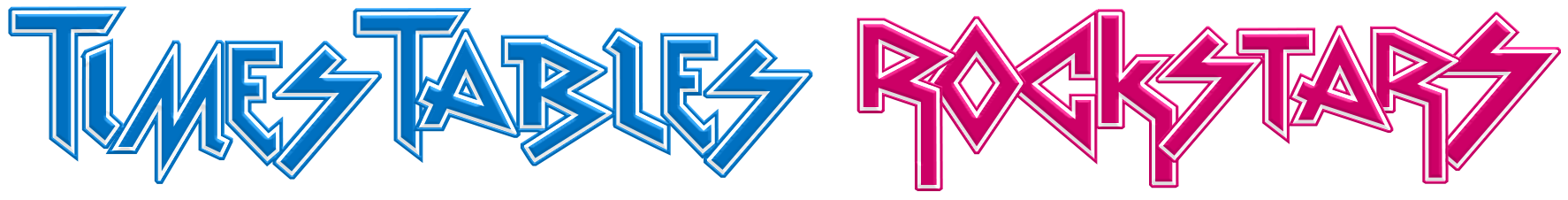 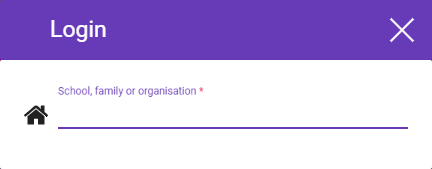 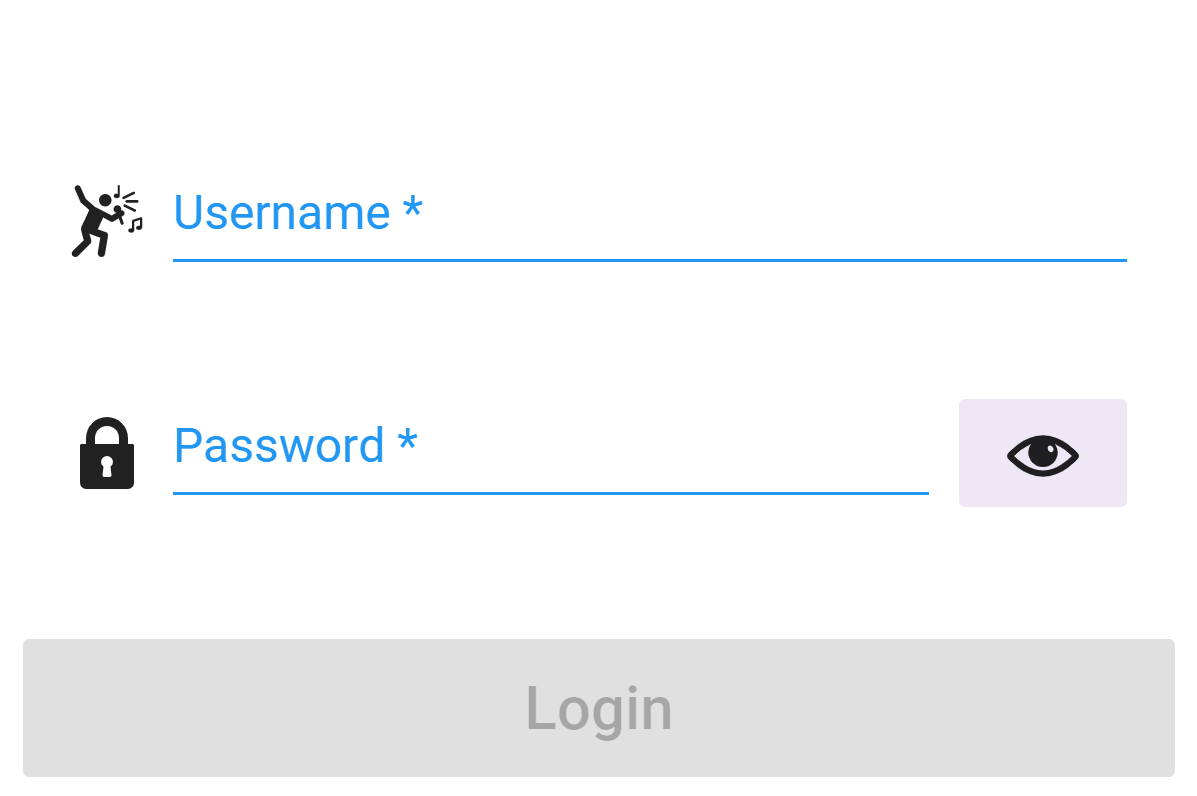 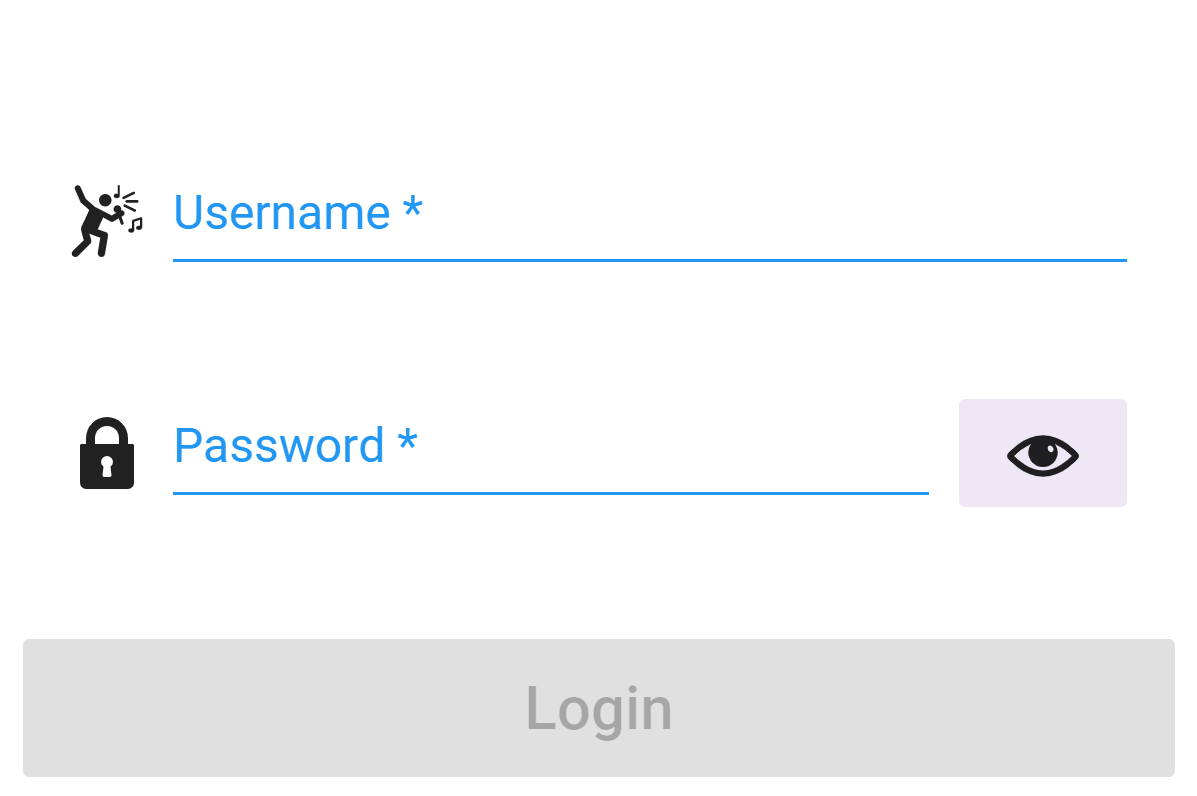 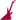 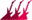 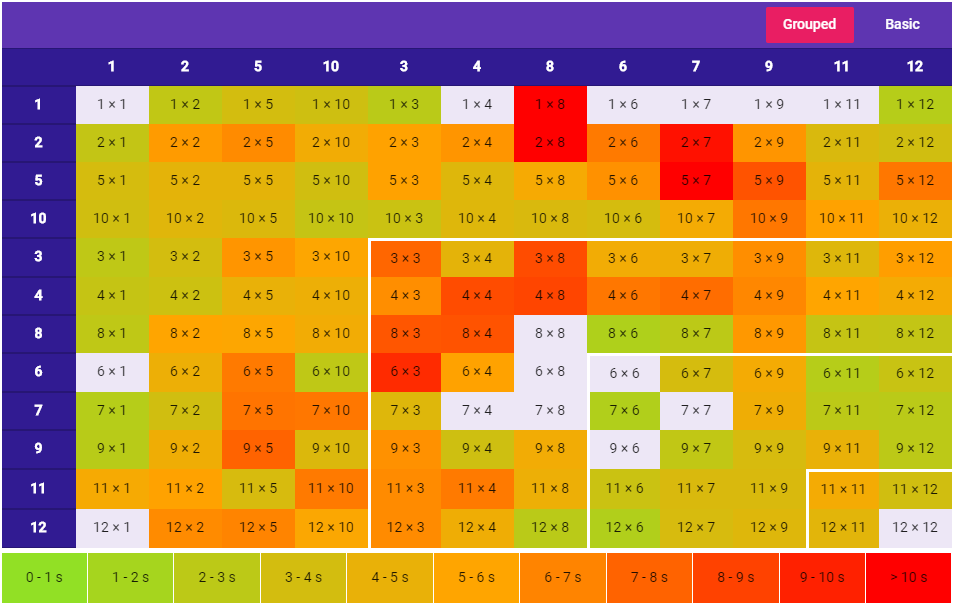 Contact your child’s teacher if…You have username or password issuesSomething isn’t working or you’re not sure how it worksYou have a complaint or a suggestionYou have something nice to say about ttrockstars.com!